                                                                          السنة الجامعية: 2019 – 2020                                                                                       الفصل الربيعي                                                                                                                                             إلى السيد عميد كلية الآداب والعلوم الإنسانية                                       تحت إشراف منسق مسلك: ...........................................أنا اللطالب (ة) ...........................................المسجل (ة) بمسلك: ..............................رقم أبوجي .................................................ر.ت.و............................................إسم الوحدة: 1- ............................................. 2- ..............................................الفصول المستوفــاة:ضع علامة في الخانة المناسبة (X)تطوان في يوم: ..................................... توقيع الطالب (ة): .....................................توقيع منسق المسلك						قرار العميدجامعة عبد المالك السعديكلية الآداب والعلوم الإنسانيةتطوان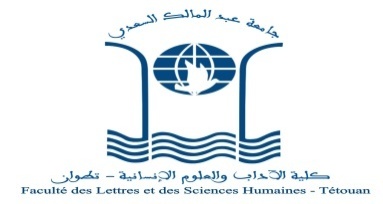 UNIVERSITE ABDELMALEK ESSAADIFaculté des Lettres et des Sciences Humaines Tétouanأرغب في إضافة وحدة أو وحدتين في الفصلالرابعالسادسS1S2S3S4S5